П О Л О Ж Е Н И Ео профсоюзном проекте видеороликов и мультипликационных фильмов на тему:«Я в Профсоюзе» в рамках Года профсоюзного PR-движения.I. Общее положение.1.1.	Настоящее Положение о профсоюзном проекте плакатов, фотографий, видеороликов и мультипликационных фильмов на тему «Я в Профсоюзе» (далее «Положение») определяет порядок организации, проведения и подведения итогов профсоюзного проекта.1.2.	Учредителем профсоюзного проекта является Железнодорожная районная организация профсоюза образования и науки РФ (далее – РК).1.3.	В Профсоюзном проекте могут принимать участие представители первичных профсоюзных организаций.1.4.	Информация о Профсоюзном проекте размещается на официальном сайте районного комитета.II. Цели и задачи профсоюзного проекта.        Цели профсоюзного проекта:     Расширение знаний о профсоюзах и их деятельности;     Пропаганда правовых знаний в профсоюзной среде;Увеличение охвата профсоюзным членством;Совершенствование форм и методов профсоюзной агитации;Активизация работы по привлечению актива к    общественной профсоюзной деятельности.      Задачи Профсоюзного проекта:Повышение интереса к использованию современных информационных технологий;Развитие творческих способностей;Создание возможности для самореализации актива. III. Учредитель Профсоюзного проекта.3.1. Формирует и утверждает состав Оргкомитета Профсоюзного проекта. Определение лучших работ проводится по результатам экспертной оценки профессиональных специалистов.3.2. Утверждает настоящее Положение;3.3. Утверждает смету расходов на проведение Профсоюзного проекта.IV. Оргкомитет Профсоюзного проекта.4.1. Утверждает сроки проведения Профсоюзного проекта;4.2. Ведёт приём заявок и их проверку на соответствие фактическим требования оргкомитета Профсоюзного проекта;4.3. Формирует и утверждает состав жюри Профсоюзного проекта;4.4. Назначает председателя жюри Профсоюзного проекта;4.1.5. Организует публичное мероприятие – представление работ финалистов в рамках профсоюзного проекта «Я в Профсоюзе».V. Требования к работам, заявленным на Профсоюзный  проект.5.1.	Предметом Профсоюзного проекта являются художественные работы (далее – Работы), выполненные с помощью видео-, аудио- и фототехники, а также с помощью компьютерного дизайна в любом графическом видео- и фоторедакторе.5.2.	Конкурсные работы должны быть представлены в цветном или в черно-белом варианте, в зависимости от критерия профсоюзного проекта.5.3.	Представленные работы должны отражать тематику Профсоюзного проекта. 5.4. К участию в профсоюзном проекте допускаются работы, содержание которых не противоречит законодательству РФ и не содержит оскорбительной и порочащей образ члена профессионального союза информации.5.5.На профсоюзный  проект принимаются работы, не участвовавшие ранее в подобных профсоюзного проектах и не занимавшие там призовые места.VI. Профсоюзный проект проводится по четырем направлениям:6.1. Плакат на тему «Я в Профсоюзе». (далее – Плакат), критерии оценки:6.1.1. Работы принимаются в электронном формате. Технические требования для электронной версии форматов TIFF, JPEG – размер не менее 2000*3000 пикселей;6.1.2. Конкурсные работы должны быть представлены в цветном или черно-белом варианте;6.1.3.  Разрешается использовать возможности графических фоторедакторов, коллажирование и графические вставки.6.2. Фотография на тему «Я в профсоюзе.» (далее – Фотография), критерии оценки:6.2.1. Работы принимаются в электронном формате. Технические требования для электронной версии форматов TIFF, JPEG – размер не менее 2000*3000 пикселей;6.2.2. Конкурсные работы могут быть представлены в цветном и черно-белом варианте;6.2.3.Разрешается использовать графические фоторедакторы;6.2.4.Запрещено использовать коллажирование и графические вставки.      6.3. Видеоролик на тему «Я в Профсоюзе». (далее - Видеоролик), критерии оценки:      6.3.1.Хронометраж конкурсных работ не должен превышать 5 минут. Рекомендуемое разрешение представляемых на профсоюзный проект видеоработ должно быть 640х480 или выше. Ролики для участия в профсоюзном проекте принимаются в формате AVI (Divx; X-vid; V; mpeg-4), MPEG-2;      6.3.2. Разрешается использовать видеоредактор.Мультипликационный фильм на тему «Я в Профсоюзе». (далее –Мультфильм), критерии оценки:6.4.1. Хронометраж конкурсных работ не должен превышать 3 минут. Рекомендуемое разрешение представляемых на конкурс видеоработ должно быть 640х480 или выше. Ролики для участия в профсоюзном проекте принимаются в формате AVI (Divx; X-vid; V; mpeg-4), MPEG-2;      6.3.2. Разрешается использовать видеоредактор.      6.5. К каждой работе должно быть приложено краткое текстовое описание (не более 1 листа формата А4) и обоснование своей работы (идеология, цветовое решение), а также заполненная заявка (Приложение №1).      6.6. Работы, предоставленные на Профсоюзный проект, рецензируются и не возвращаются.       6.7.  После подведения итогов Профсоюзного проекта Учредитель имеет право использовать работы участников по своему усмотрению, в том числе, публиковать в СМИ и Интернете, тиражировать и т.д.VII. Сроки проведения Профсоюзного проекта.7.1. 	Профсоюзный проект проводится с 01 февраля по 15 марта 2017года.7.2.	Конкурсные работы принимаются до 15 марта  2017 года на электронный адрес районного комитета prof-zd@mail.ru 7.3.    Жюри Профсоюзного проекта проводит экспертизу заявленных работ и до 20 марта  2017  года определяет финалистов и победителей Профсоюзного проекта по каждой категории. Жюри Профсоюзного проекта.8.1.	Жюри проводит экспертизу работ по следующим критериям:8.1.1.  Содержание работы (соответствие конкурсных материалов тематике Профсоюзного проекта; завершенность сюжета);  8.1.2.   Оригинальность идеи;  8.1.3.   Дизайн, световое и цветовое решение;  8.1.4.   Эстетическое оформление работы;  8.1.5.   Содержание краткого текстового описания работы;  8.1.6.   Эмоциональный настрой работы;8.2.	Конкурсные материалы оцениваются по десятибалльной шкале.8.3.	В случае выявления конкурсных материалов, не принадлежащих автору – заявителю (выполненные третьим лицом, либо скопированные из ресурсов сети Интернет), оргкомитет вправе отклонить заявку на участие в Профсоюзном проекте.8.4.	По каждой конкурсной работе составляется экспертное заключение, определяется общая сумма баллов по всем критериям и формируется рейтинг участника Профсоюзного проекта в зависимости от количества набранных баллов.8.5.	Лучшие работы в каждой категории, набравшие наибольший рейтинг, будут представлены участникам профсоюзного проекта.8.6.	Решения Жюри оформляются протоколами, которые подписывает председатель Жюри.8.7.	Решение Жюри обжалованию не подлежит.IX. Подведение итогов и награждение победителей.9.1.	В каждом из направлений определяются финалисты и победитель Профсоюзного проекта.9.2.  Церемония награждения финалистов и победителей Профсоюзного проекта состоится в рамках смотра художественной самодеятельности.9.3.  Финалисты Профсоюзного проекта награждаются грамотами и призами,  победитель Профсоюзного проекта – Дипломом и ценным призом.9.5.	Работы, победившие в Профсоюзном проекте по каждому направлению, могут транслироваться и использоваться Профсоюзными организациями образования и науки Самарской области.Х. Финансирование Профсоюзного проекта.10.1.	Финансирование Профсоюзного проекта осуществляется за счет средств Учредителя профсоюзного проекта в соответствии с утвержденной сметой расходов.                                                                                                              Приложение №1Заявка на участие в  районном профсоюзном проекте плакатов, фотографий, видеороликов и мультипликационных фильмов на тему:«Я в Профсоюзе».С условиями Профсоюзного проекта ознакомлен и согласен. Как автор не возражаю против размещения конкурсной работы на безвозмездной основе в сети Интернет, использования в теле и радиопередачах и на наружных рекламных носителях на территории РФ, а также публикаций в печатных средствах массовой информации, в том числе посвященных Профсоюзному проектуу, в некоммерческих целях.   В соответствии в Федеральным законом Российской Федерации от 27 июня 2006 года № 152-ФЗ «О персональных данных» даю согласие ХКООП в течение 5 лет использовать мои вышеперечисленные персональные данные для составления списков участников Профсоюзного проекта, опубликования списков на сайте, создания и отправки наградных документов Профсоюзного проекта, рассылки конкурсных материалов, использования в печатных презентационных/методических материалах Профсоюзного проекта, предоставления в государственные органы власти, организации участия в выставках и других кампаниях. Подпись ___________________________               Дата подачи заявки «___»__________ 2017 г.  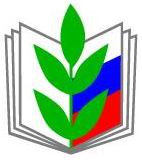 ЖЕЛЕЗНОДОРОЖНАЯ РАЙОННАЯ ОРГАНИЗАЦИЯ  ПРОФСОЮЗА РАБОТНИКОВ НАРОДНОГО ОБРАЗОВАНИЯ И НАУКИ РФ г.о. САМАРАРОССИЯ, 443093, г. САМАРА, ул. Мориса Тореза, 36АНаименование профсоюзной организацииФИО автора / представителя команды (полностью) Адрес Телефон Е-mail Название конкурсной работы Направление (фотография, плакат и т. д.) Дополнительные пояснения  